Curriculum VitaeName			: Dr.Sarita JenaFather’s Name          : Bhaskar JenaDate of birth		: 7th April 1983Address For Communication        :Institute of Life Sciences,Nalco square,                                    Chandrasekharpur,Bhubaneswar-751023,OrissaPhone              	: +91-9438571312(M),0674-2304243(O) Email			: saritails@gmail.com      Nationality             : IndianEducational Qualifications:B.V.Sc&A.H.,LabVet EuropeAwards:1.Merit Scholarship at U.G. Level2.Dr.Dharmananda Mishra Memorial Gold Medal3.Dr.Brundaban Samal Memorial Gold Medal 4.Dr.Ganeswar Biswal Memorial Gold Medal5.Moxel Merit award for Academic Excellence by Alembic Ltd.Veterinary DivisionWork experience:Workshop/Training organised:	1.Orientation workshop on Laboratory Animal Sciences,13th-15th July 2015    	2.2nd Orientation workshop on Laboratory Animal Sciences,26th-29th 	April 2016	3.3rd Orientation workshop on Laboratory Animal Sciences,2nd-5th 	May 2017Membership: 	Life Member of  Laboratory Animal Scientist’s Association.CPCSEA Nominee/Member of IAEC of  Seven Organisations in Odisha.Place :Bhubaneswar							Signature: 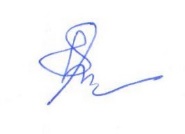 Date:01.01.2019							Name: Dr.Sarita JenaYear of passingQualificationCollege / University / Institute2007B.V.Sc&A.H  Sciences & Animal Husbandry,OrissaO.U.A.T.2017LabVetEurope(FELASA-D Accreditated)Copenhagen University ,DenmarkOrganisationDesignation                 DurationDept. Of Fisheries & Animal Husbandry,Govt. Of OrissaJunior Veterinary Officer1 Year of ,Scientist-B( Scientist-in-Charge of Laboratory Animal House.)2008-2011 of ,Scientist-C( Scientist-in-Charge of Laboratory Animal House.)2011-2015 of ,Scientist-D( Scientist-in-Charge of Laboratory Animal House.)From 2015 continuing